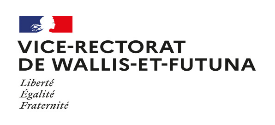 Attention : Enregistrer la fiche sur votre ordinateur avant de la remplir puis l'envoyer à l’adresse mail indiquée ou à déposer au Vice-rectorat, en respectant la procédureCANDIDATNOM :	Prénom :	Tél professionnel : 	 Tél personnel :	Mail : 	@	Mail Etablissement : 	@	Etablissement:               Discipline :	Sur le territoire depuis le:FORMATION DEMANDEE (hors stage à public désigné)Code du stage demandé en 1er vœu :  …………………..Intitulé du stage demandé en 1er vœu :Saisir l’intituléCode du stage demandé en 2ème vœu :…………………… Intitulé du stage demandé en 2ème vœu :Saisir l’intituléStage effectué en 2021 :	Cette inscription vous engage à suivre la formation dans sa totalitéLa fiche doit être envoyée :Service formation continue : cofpic@ac-wf.wf  Téléphone : 72 15 26Secrétariat de direction : soana.paagalua@ac-wf.wf  Téléphone : 72.28.27Signature de l’enseignant :Fait à                                   le :Avis du chef d’établissement :  Favorable                                   RéservéSignature du chef d’établissement :Date :